Ограждения из нержавеющей стали с ригелямиЦены на ограждения из нержавейкиПерила из нержавеющей стали Перила с ригелями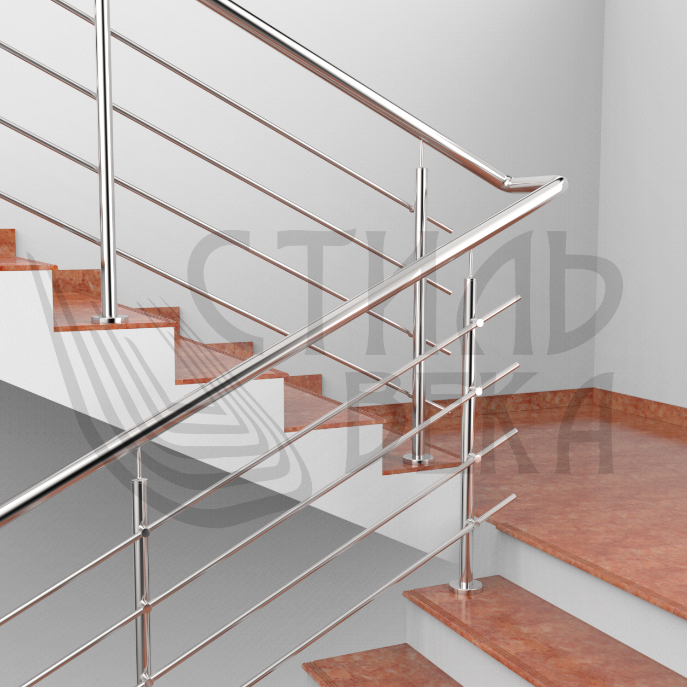 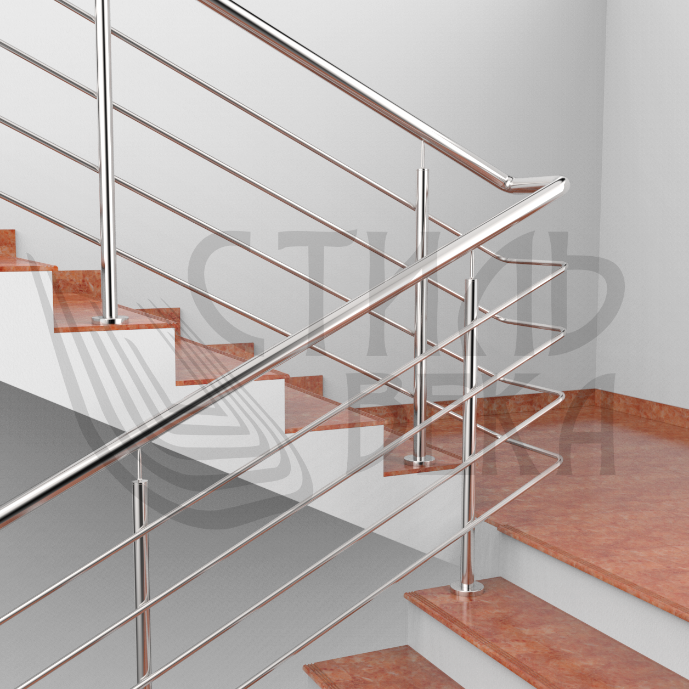 ЦЕНА: От 4 800,00 ₽. 1п./м.                            ЦЕНА: От 3 700,00 ₽ . 1п./м.            Поручень:                                                              Поручень: Нержавеющая сталь (AISI 201,304)                    Нержавеющая сталь (AISI 201,304)                   Труба круглая д.50,8мм.                                              Труба круглая д.50,8мм.                                   Заполнение:                                                           Заполнение: Нержавеющая сталь (AISI 201,304)                     Нержавеющая сталь (AISI 201,304)                                                Четыре ригеля (обрывное)                                   Четыре ригеля (завязанное)      Труба д.16мм. (AISI 201,304)                               Труба д.16мм. (AISI 201,304)                                                   Крепления ригеля: бочонок                                  Крепления ригеля: сварка                         Стойка:                                                                  Стойка: Нержавеющая сталь (AISI 201,304)                     Нержавеющая сталь (AISI 201,304)                  Крепление: торцевое                                             Крепление: торцевое    Наконечник: «штырь»                                        Наконечник: «штырь»                                   Труба д.38мм.                                                        Труба д.38мм.Ограждения из нержавеющей стали с ригелямиЦены на ограждения из нержавейкиПерила из нержавеющей стали Перила с ригелями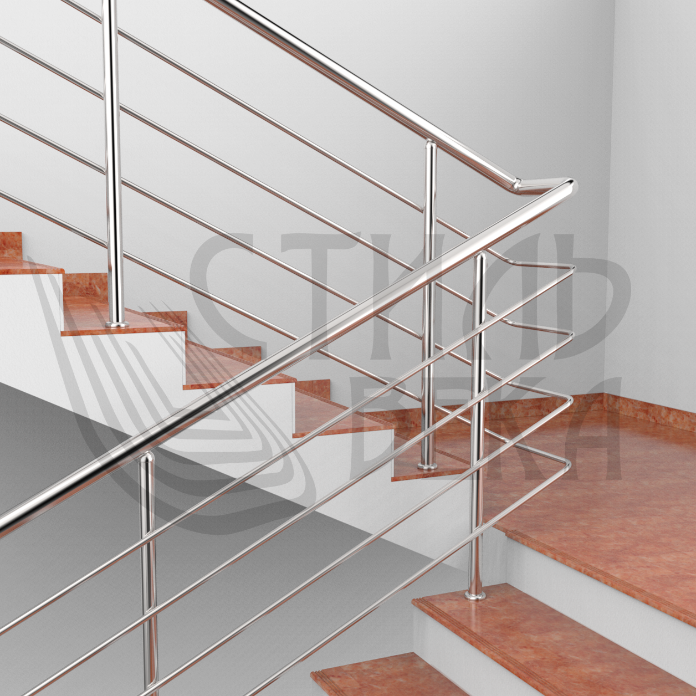 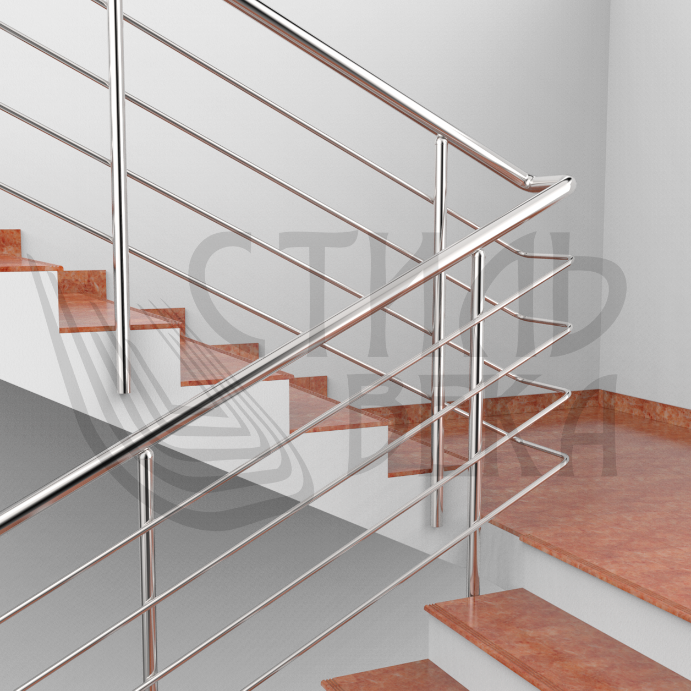 ЦЕНА: От 3 500,00 ₽. 1п./м.                               ЦЕНА: От 3 900,00₽. 1п./м.            Поручень:                                                               Поручень: Нержавеющая сталь (AISI 201,304)                     Нержавеющая сталь (AISI 201,304)                   Труба круглая д.50,8мм.                                               Труба круглая д.50,8мм.                                   Заполнение:                                                           Заполнение: Нержавеющая сталь (AISI 201,304)                      Нержавеющая сталь (AISI 201,304)                                                Четыре ригеля (завязанное)                                   Три ригеля (завязанное)      Труба д.16мм. (AISI 201,304)                                Труба д.16мм. (AISI 201,304)                                                   Крепления ригеля: бочонок                                   Крепления ригеля: сварка                         Стойка:                                                                   Стойка: Нержавеющая сталь (AISI 201,304)                      Нержавеющая сталь (AISI 201,304)                  Крепление: торцевое                                               Крепление боковое      Наконечник: «СПС»                                              Наконечник: «СПС»                                                               Труба д.38мм.                                                           Труба д.38мм.                               Наконечники на стойку: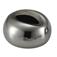 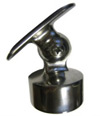 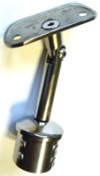 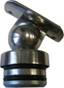 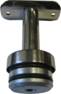 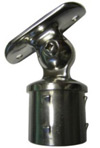 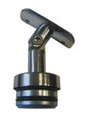 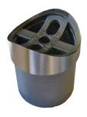         1              2            3         4            5             6           7              8Цена за погонный метр зависит от:МетражаМарки стали (улица, внутри помещения)Фурнитура (наконечника, низ стойки)Конструктив (крепление стойки, ригеля, поручня)Территориальность объекта